                                                      RUJAN 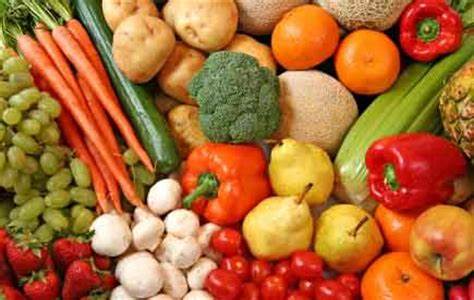 TJEDAN (14.9.2020. do 18.9.2020.)Ponedjeljka: pizza i cedevitaUtorak: juha, kuhana piletina, sos i krumpirSrijeda: gulaš, riža, salata od cikleČetvrtak: bolonjez, kolač od bananePetak: pita od krumpira, vrhnje i jogurtTJEDAN (21.9.2020. do 25.9.2020.)Ponedjeljak: široki rezanci sa šunkom u umaku od vrhnja i zelena salataUtorak: juha, pohana piletina s graškom i mrkvom i kupus salataSrijeda: ćufte, pire krumpir i kolačČetvrtak: pileći paprikaš sa tjesteninom i miješana salataPetak: riba, krumpir salata i limunadaTJEDAN (30.9.2020.)Srijeda: topli sendvič i cedevitaMoguće su izmjene jelovnika ako postoje opravdane okolnosti!